Интегрированное занятие в старшей группе«Семья Солнца»Фото.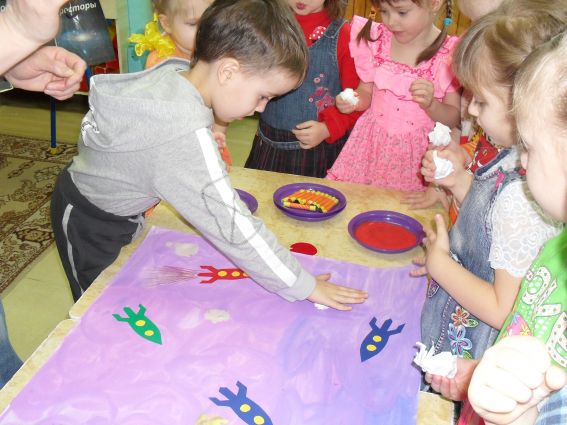 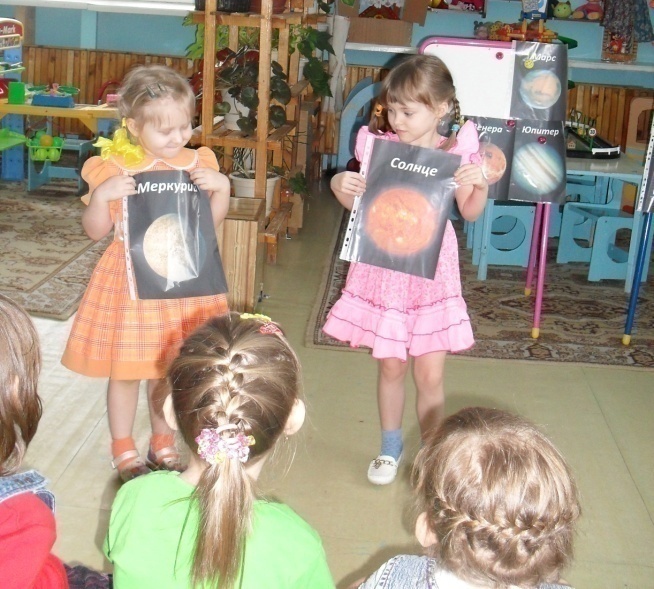 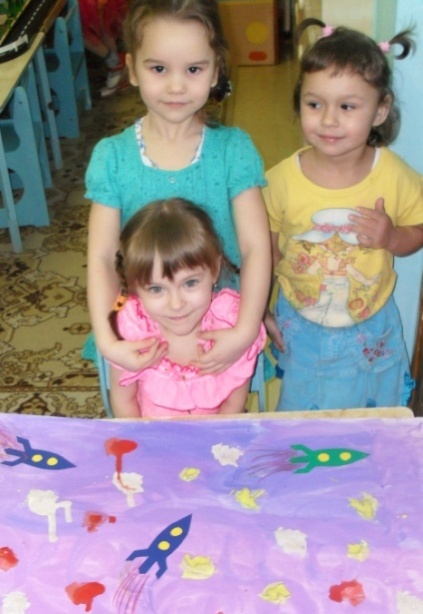 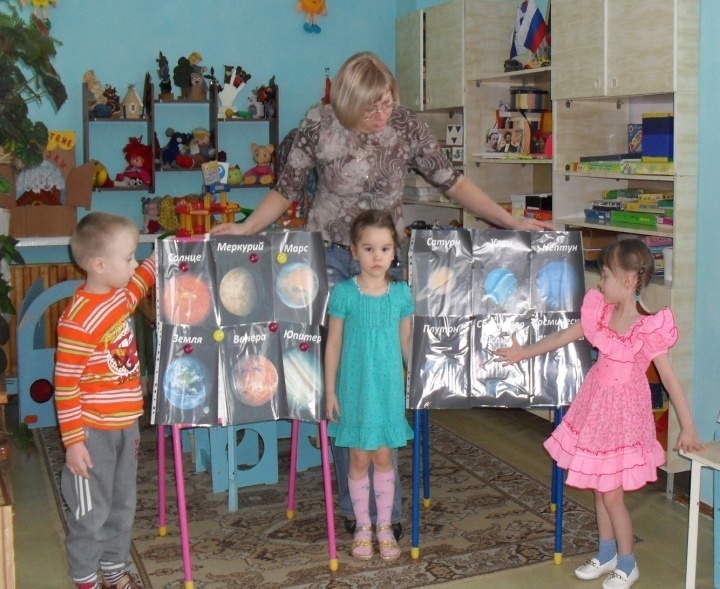 